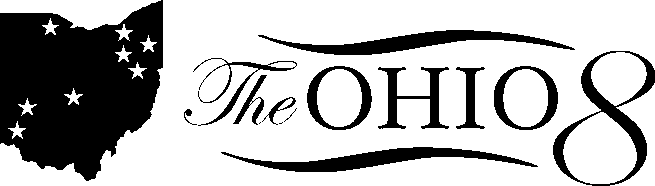 Assignment Areas for Ohio 8 MembersCharter Reform – Eric Gordon, Dan Good, Julie SellersCORAS – Lori Ward, Mary RonanState Board of Education – Lori Ward, Mary Ronan (Debe Terhar)Colleen Grady (Ed. Policy advisor for the House) – Adrian AllisonLehner & Stebelton – Tracy JohnsonGraduation Requirements – Dan Good, Geneva Parker, David RomickGifted – Colleen Boyle (Gifted Coordinator for Columbus)Academics – Pat Shipe, David James, Connie Hathorn, Larry EllisWork Plan – David Quolke, David JamesJuvenile Justice System – Mary Ronan, Eric Gordan, Romules Durant, David James, Kevin DaltonGun Law – Eric GordonColumbus – AllSchool Funding Caucus – Lori Ward (Lori Snyder Lowe)